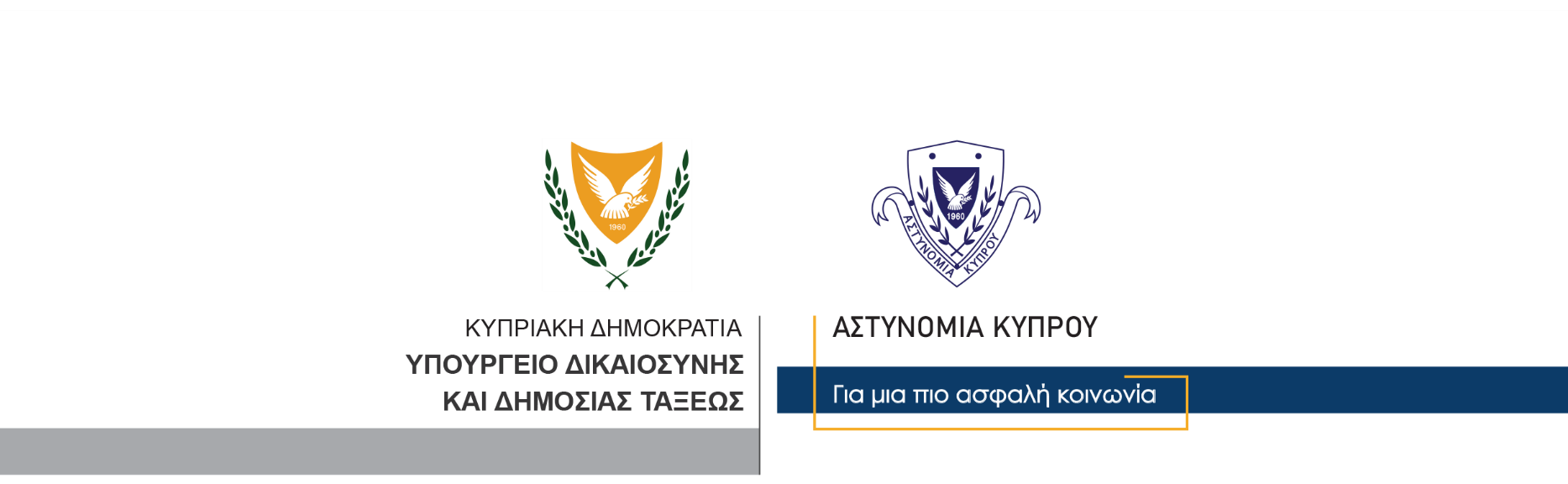 20 Μαΐου, 2023  Δελτίο Τύπου 3Κατοχή/Διάδοση και απόκτηση πρόσβασης σε παιδική πορνογραφία – Συνελήφθη 21χρονος Μετά από πληροφορία που λήφθηκε μέσω της EUROPOL, ότι συγκεκριμένος χρήστης διαδικτυακής πλατφόρμας απέστειλε σε άλλους χρήστες υλικό σεξουαλικής κακοποίησης παιδιού, μέλη του Κλάδου Δίωξης Ηλεκτρονικού Εγκλήματος, προχώρησαν στη σύλληψη 21χρονου. Ο 21χρονος συνελήφθη σήμερα το πρωί με δικαστικό ένταλμα και τέθηκε υπό κράτηση για διευκόλυνση των ανακρίσεων. Στην κατοχή του εντοπίστηκε και παραλήφθηκε ως τεκμήριο ένα κινητό τηλέφωνο. Ο Κλάδος Δίωξης Ηλεκτρονικού Εγκλήματος διερευνά την υπόθεση. 	    Κλάδος ΕπικοινωνίαςΥποδιεύθυνση Επικοινωνίας Δημοσίων Σχέσεων & Κοινωνικής Ευθύνης